CURRICULUM VITAE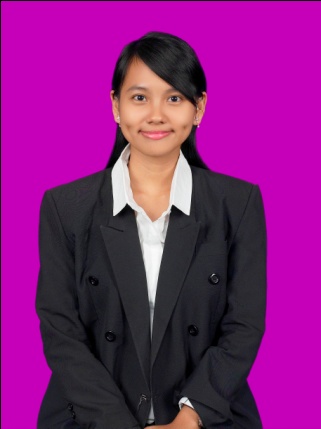 DATA PRIBADINama				: Indira Natalia TimangTempat, tanggal lahir		: Jakarta, 14 Desember 1991Jenis kelamin			: PerempuanKewarganegaraan		: IndonesiaAlamat	: Perum. Bojong Depok Baru I Bojonggede GV/1, Bojonggede, BogorNomor HP	: 0896-3099-6686Email	: indiranatalia.timang@gmail.comPENDIDIKAN FORMAL1998-2004	SD Regina Pacis, Bogor2004-2007	SMP Regina Pacis, Bogor2007-2010	SMA Regina Pacis, Bogor2010-Agustus 2014	S1 Universitas Pancasila, Jakarta Selatan, Fakultas FarmasiSeptember 2014-sekarang	Apoteker Universitas Pancasila, Jakarta SelatanPENDIDIKAN NON FORMAL2010-2011	English Course, LIA, Jakarta Selatan (selesai: Intermediate 4)2013-sekarang	English Course, Wallstreet English, Jakarta PusatRIWAYAT ORGANISASI2010	Anggota Humas Luar Inagurasi “Arsenic” FFUP2011	Anggota Sie.Publikasi dan Dokumentasi Farmasi Cup Universitas  Pancasila2013	Ketua Sie.Publikasi dan Dokumentasi Pharmacy Fair Universitas Pancasila2013	Anggota Panitia 50 Tahun FFUP2013	Anggota Panitia Penyambutan Mahasiswa Baru FFUPLAINNYA2011- 2013	Freelance Majalah Gereja Katedral Bogor, “Berita Umat” 